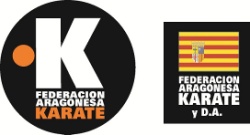 MEMORIA DE ACTIVIDADES F.A.K. y D.A.  2019ENERO:Día 12-13.-  L Campeonato de España  Absoluto de Karate y VI Campeonato de 	   España de Para-Karate. 	   Lugar: Leganés (Madrid), pabellón Europa.	   Horario: sábado mañana y tarde y, domingo por la mañana. Ambas jornadas comienzan a las 8:30 h.	   Participantes: 13.  KATA: 6 DEPORTISTAS: 4 deportistas mujeres: Lidia Perez Segura, Leyre Montañés Bericat, Lara Macía Gimenez y Marta Royo Pérez  y 2 hombres: Sergio Costa Moreno y Álvaro Baldeón  Cesen.  KUMITE: 7 DEPORTISTAS: 4 deportistas hombres: David Fandos Soñen,  Nizar Halim, Marcos Martínez Velilla y Eduardo Esteban Ibañez.  4 deportistas mujeres: Carolina Val Lisa, Gloria Duran Osemwengie,  Odea Mena Sánchez y Marta Royo Pérez. En Kumite categoría individual participaron: .   Kumite Senior masculino +84 Kgs.: Marcos Martinez Velilla. Kumite Senior masculino -84 kgs.: Nizar Halim.   Kumite Senior masculino – 75 Kgs.: David Fandos Soñen. Kumite Senior masculino – 67 Kgs.: Eduardo Esteban Ibañez.  Kumite Senior Femenino -68 kgs.: Gloria Duran Osemwengie,  Odea Mena Sanchez y Carolina Val Lisa. Kumite Senior Femenino +68 kgs.: Marta Royo Pérez. 	Equipo de kumite senior femenino: Gloria Duran Osemwengie, Odea Mena Sanchez, Marta Royo Pérez  y Carolina Val Lisa.Equipo de kata  senior femenino: Leyre Montañés Bericat, Lara Macía Gimenez y Lidia Pérez Segura. 	Tres entrenadores: Sisenando Roca Moreo, Antonio Martinez Amillo y Rubén Lagraba Pueyo.	Resultados:                Medalla de Bronce en Kumite Senior Masculino +84 kgs.: Marcos Martinez Velilla.Día 20. -  XXII Trofeo Nacional Collado Villalba de Karate (Memorial Angel Sáez)	    Lugar de celebración: Polideportivo Kike Blas (Collado Villalba-Madrid)	    Horario: 10:00 h. 	    Participantes: Equipo de Kumite senior/juvenil masculino/femenino  compuesto por: David Fandos Soñen (GIMNASIO ARAGON-MAURA), Gloria Duran Osemwengie (C.D. KAJUKI), Hugo Pérez de la Torre (ST VENECIA), Adrián Hernández Nuñez (G. OPEN) y Raquel Macía Gimenez (A.D. SHURIYAMA). Entrenador: Ignacio Escribano Lax.	     Resultados: medalla de bronce del equipo mixto de Kumite.Día 20. - Primera Jornada de la XXXVI Edición de los Juegos Escolares de Karate    Lugar de celebración: Palacio Municipal de los deportes “El huevo” de Zaragoza.	    Horario: 9:00 h. a 14:00 h. 	    Participantes Nivel A: Clubes Deportivos: 9. Deportistas: 115 (70 hombres y 45 mujeres).Deportistas participantes por clubes deportivos: C.D. Las Fuentes (2 hombres y 2 mujeres), C.D. Nizar (10 hombres y 5 mujeres), C.D. Cuarte (2 hombres y 3 mujeres), Gimnasio Aragón-Maura (5 hombres y 3 mujeres), A.D. Shuriyama (13 hombres y 8 mujeres), C.D. de Ashi (15 hombres y 8 mujeres), C.D. Actur (14 hombres y 8 mujeres), C.D. Kajuki (7 hombres y 11 mujeres), C.D. Stadium Venecia (2 hombres y 3 mujeres).       Participantes Nivel B: Clubes Deportivos: 6. Deportistas: 20 (70 hombres y 45 mujeres). Deportistas participantes por clubes deportivos: C.D. de Ashi (8 hombres y 3 mujeres), C.D. Las Fuentes (1 hombre y 2 mujeres), C.D. Kajuki (3 hombres), C.D. Cuarte (1 hombre), Gimnasio Aragón-Maura (1 mujer) y C.D. Nizar  (1 mujer).Día 26. – Entrenamiento nacional de Kenpo en Guadalajara               Lugar: Pabellón multiusos de Guadalajara. Avenida del Vado 13 (19005) Guadalajara. 10:00 a 13:30 h y de 16:00 h a 19:30 h.                Horario: 10:00 a 13:30 h y de 16:00 h a 19:30 h.                Participante: Iñaki Abad Mayoral, Director del Departamento de Kenpo de la F.A.K. y D.A. FEBRERO:Día 9. –  Primera  Jornada de la VI Liga KATA y KUMITE  de la F.A.K. y D.A.  en todas sus categorías.	   Lugar: Pabellón Príncipe Felipe de Zaragoza.  Hora: 09’00 h. a 13’00 h.   Participantes:   245 deportistas, pertenecientes a las siguientes categorías:   Kata benjamín mixto: 7 (6 chicos y 1 chica)  Kata alevín  masculino: 9  Kata alevín  femenino: 8  Kata infantil masculino: 25  Kata infantil femenino: 17  Kata  juvenil masculino: 16  Kata juvenil femenino: 16  Kata cadete masculino: 9  Kata cadete femenino: 21  Kata junior-senior masculino: 17  Kata junior-senior femenino: 7  Kumite  benjamín masculino: 3  Kumite alevín  masculino: 9  Kumite alevín  femenino: 5  Kumite infantil masculino: 33  Kumite infantil femenino: 14  Kumite  juvenil masculino: 23  Kumite juvenil femenino: 17  Kumite cadete masculino: 13  Kumite cadete femenino: 19  Kumite junior-senior femenino: 9  Kumite junior masculino: 24  Kumite junior-senior femenino: 9  Kumite senior masculino: 9 Clubes: gimnasio OPEN,   STADIUM VENECIA, gimnasio ARAGON-MAURA, C.D. ACTUR, C.D. KAJUKI, A.D. SHURIYAMA, C.D. KARATE UTEBO, C.D. LAS FUENTES. Gimnasio KYOBOX, C.D.NIZAR, A.D.GIMNASIO ALFAJARIN.C.D.DE ASHI.Día 18 al 23. – Curso de titulación y reciclaje de árbitro regional de Nihon Tai Jitsu/Tai-                      Jitsu en las especialidades de expresión técnica, Goshin Shobu y Kumite.                      Lugar: Fase teórica en Zaragoza. (18 al 22 de febrero).  Fase práctica en el campeonato interterritorial celebrado en La Pineda (Tarragona) el día 23. 	                             Horario: 20’00 h. a 22’00 h. ( jornadas teóricas)	           Imparte el curso: Miguel Ibañez Espinosa, Director Técnico del Departamento de Nihon Tai Jitsu de la Federación Aragonesa de Karate y  D.A. y Quinto Dan de Nihon Tai Jitsu y Árbitro Nacional.           Han reciclado la titulación de árbitro regional: David Larrosa Jardiel, Eduardo Martín Serrano, Javier Toral García y Joaquín Velasco Gimeno.Día 22-24. – Primeras jornadas de formación y orientación arbitral –Ampliación a                    colectivo Técnicos.  	                       Lugar: Centro municipal integrado “Eduardo Guitián”, avda. del Vado s/n Guadalajara.  La práctica en el Pabellón Multiusos Aguasvivas, avda. del Vado s/n de Guadalajara.	                             Horario: cuatro jornadas de mañana y tarde. Día 22 de febrero de 17:00 h a 20:00 h; día 23 de 9:30 h a 13:30 h. y por la tarde de 16:00 h a 20:00 h; día 24 de 9:30 h a 12:30 h.	           Imparte el curso: Juan Antonio Velasco López (Director nacional de Arbitraje de la RFEK y D.A.)	         Participantes: María Carmen Gamundi Fano, Alberto Montero Latorre y José María Guillen Sastre, todos ellos árbitros nacionales. Eduardo Andres García, árbitro regional.MARZO:Día 10. –  Segunda  Jornada de la XXXV Edición de los Juegos Escolares de Karate    Lugar de celebración: Palacio Municipal de los deportes “El huevo” de Zaragoza.	    Horario: 9’00 h. a 14’00 h. Jornada de mañana.                             16,00 h. a 18,30 h. Jornada de tarde.	    Participantes: Deportistas: 123 (77 hombres y 45 mujeres).Clubes Deportivos: 10. Deportistas participantes por clubes deportivos: C.D. Las Fuentes (2 hombres y 2 mujeres), C.D. Nizar (10 hombres y 5 mujeres), C.D. Cuarte (2 hombres y 3 mujeres), Gimnasio Aragón-Maura (5 hombres y 3 mujeres), A.D. Shuriyama (13 hombres y 8 mujeres), C.D. de Ashi (15 hombres y 8 mujeres), C.D. Actur (14 hombres y 8 mujeres), C.D. Kajuki (7 hombres y 11 mujeres), C.D. Stadium Venecia (2 hombres y 3 mujeres). C.D. Ejea (8 chicos).      Resultados oficiales de las dos jornadas, 20 de enero y 10 de marzo de 2019.     KATA     Kata Alevín masculino –B: 1º Yael Sainz Bitaned (C.D.Kajuki), 2º Adrián Calin Morlas, 3º Hugo Escuer Pamplona y David Fago, todos del C.D.de Ashi. Kata Alevín femenino –B:  1º Sara Sanchez Rodenas, 2º Elhamli Elmouatassim, 3º Karina Cristea Dobrin y Elinor Cruz Parraga todas del C.D.de Ashi.  Kata Benjamín Masculino: 1º Uriel Gracia Sánchez (C.D. Kajuki), 2º Adrián Abellan (Shuriyama),  3º Nicolás Rivera Reinoso (C.D. Kajuki) y Mario Sanz Iriarte (Shuriyama).   Kata Benjamín Femenino: 1º Sara Karmout (C.D. Las Fuentes), 2º Carla Alarcon Herrero (C.D.Nizar), 3º Silvia Vicente de Vera (C.D. Kajuki), y Maria Pastor Sánchez (K. Shotokan Ejea). Kata Alevín Masculino: 1º Alvaro Aparicio López (C.D. de Ashi), 2º Adrián Tache Mitu (A.D. Shuriyama). 3º Hector Bellido Ariñez (St Venecia) y Mario Pastor Martinez (C.D. de Ashi).  Kata Alevín Femenino: 1ºAlejandra Roca Langa (A.D. Shuriyama), 2º Alexia Tache Mitu (A.D. Shuriyama), 3º Esther Peña Pérez (A.D. Shuriyama) y Nora Mier Guerrero (C.D. Las Fuentes). Kata Individual Femenino Infantil Nivel –B: 1º Daira Cortes Canales (C.D. de Ashi), 2º Ixeia Torrijo Bona (G. Aragón-Maura), 3º Izarbe Sanz Moreno (C.D. Nizar) y Candela Cebolla Gómez (C.D. de Ashi).  Kata Individual Masculino Infantil Nivel –B: 1º José Guiterrez Lavilla (C.D. Kajuki), 2ºJavier Guajardo Pérez, 3º Diego Gerona Gómez ambos del C.D. de Ashi y  Eneko Puyal Puyol Legido (C.D. Kajuki).  Kata Individual Femenino Infantil: 1º Sofia Navarro García (C.D. Las Fuentes), 2º Leyre Salvador Pérez (A.D. Shuriyama), 3º Helena Bartolome (C.C Kajuki) y Sofia Soria Jimenez (C.D.Actur). Kata Individual Masculino Infantil:.  1º Valentino de Pietro (C.D. Kajuki) 2º Hugo Martin Maestro (C.D. Actur), 3º Guillermo Sánchez Ruber (C.D.de Ashi) y Ander Sierra Herrero (C.D. Las Fuentes). Kata Individual Femenino Juvenil: 1º Ariadna Lozano Grauliana (A.D. Shuriyama), 2º Aylen Gaibor Chabla (A.D. Shuriyama), 3º Carla Oliva Pradel (A.D. Shuriyama) y Lucia Roca Langa (A.D. Shuriyama). Kata Individual Masculino Juvenil: 1º Guillermo Vivo Sánchez (A.D. Shuriyama), 2º Alvaro Moragrega Val (C.D. de Ashi), 3º Abderramane Dkhissi (C.D. Actur) y Néstor Blasco Escuert (A.D. Shuriyama).  Kata Equipo Infantil: 1º ACTUR 4, 2º  C.D. LAS FUENTES, 3º  ACTUR 3  y SHURIYAMA A. Kata Equipo Juvenil: 1º SHURIYAMA A 2º SHURIYAMA B, 3º ACTUR 5 y NIZAR 2   KUMITE   Prekumite Masculino:1º Mario Sanz Iriarte (A.D. Shuriyama), 2º Thiago Calzon Masina (C.D. Stadium Venecia), 3º Adrián Abellan (A.D. Shuriyama) y Adrián Ballano Ceballos  (C.D. Stadium Venecia). Prekumite Femenino:1º Carla Alarcon Herrero (C.D.Nizar) y 2º Sara Karmout (C.D. Las Fuentes).Kumite Alevín Masculino -28 Kg: 1º Adrián Tache Mitu (A.D. Shuriyama). 2º Hector Bellido Ariñez (C.D. Stadium Venecia), 3º Javier Pascual Juste (A.D. Shuriyama) y  Álvaro Aparicio López (C.D.de Ashi). Kumite Alevín Masculino -34 Kg: 1º Gabriel Cortés  Molinero (C.D.Nizar) y 2º Álvaro Rubio Solana (C.D.Las Fuentes).  Kumite Alevín Masculino +34 Kg: 1º Santiago Salvador Sanz (G. Aragón-Maura) y 2º Israeel Vilchez Romera (C.D. Las Fuentes).   Kumite Alevín Femenino -26 Kg: 1º Alejandra Roca Langa (A.D. Shuriyama), 2º Alicia Serrablo Escribano (C.D.de Ashi).  Kumite Alevín Femenino -32 Kg:.  1º Alexia Tache Mitu (A.D. Shuriyama) e Izarbe Vilchez Romera (C.D.Las Fuentes).    Kumite Alevín Femenino +32 Kg: 1º Sara Gasca Peiró (C.D. Actur), 2º Nora Mier Guerrero (C.D.Las Fuentes)  y Esther Peña Pérez (A.D. Shuriyama). Kumite Individual Femenino Infantil -30 kg: 1º Doae Benobousta El Boujadi (C.D.Nizar),  2º Leyre Salvador Pérez, (A.D. Shuriyama), 3º Helena Bartolomé Peñalver (C.D. Kajuki) y Mara Aznar Jimenez (C.D. Las Fuentes). Kumite Individual Femenino Infantil -36 kg: 1º Malika Dkhissi Zahraoui  (C.D. Actur). 2º Carmela Gracia Sánchez (C.D.Kajuki), 3º Ariadne  López Ballestin  (C.D. Actur) y Aroa Nasarre Sánchez) (C.D.Kajuki).  Kumite Individual Femenino Infantil -42kg: 1º Lola Paracuellos Elices (C.D. Nizar), 2º Sofía Navarro García (C.D. Las Fuentes), 3º Nerea López Ferreruela (A.D. Shuriyama).   Kumite Individual Femenino Infantil +42kg: 1º Sofía Soria Jimenez  (C.D. Actur), 2º Sandra Cristina Tuca (C.D. Nizar). Kumite Individual Masculino Infantil -30 kg: 1º Ander Sierra (C.D. Las Fuentes). 2º Bruno Cortes Sanz (C.D. Actur) 3º David Granada Alcalde (C.D. Actur) y Pedro Hernández Gracia (C.D.de Ashi).  Kumite Individual Masculino Infantil -35 kg: 1ºHugo Martín Maestro (C.D. Actur), 2º Jaime Escribano  Lorente (A.D. Shuriyama),  3º Adrián Sánchez Cobo  (C.D.Kajuki) y Alfonso Dieste Escalona  (A.D. Shuriyama).  Kumite Individual Masculino Infantil -40 kg: 1º Francisco Javier Aguilera Saiz (C.D. Actur), 2º Jorge Auqué Pueyo (A.D. Shuriyama),  3º Dylan Rivera Reinoso (C.D.Kajuki). Kumite Individual Masculino Infantil -45 kg: 1º Pablo Cristobal Figueroa (C.D. Actur),  2º David Elias Ortiz (C.D. Actur),  3º Marcos Sánchez Ramón (C.D.Nizar) y Elian Andrés Artigas (C.D.de Ashi). Kumite Individual Masculino Infantil +45 kg: 1ºErik Álvaro Rebollo (G.Aragón-Maura), 2º Raúl Alarcón Herrero (C.D. Nizar) 3º Víctor Gambano Peig (C.D. Nizar). Kumite Individual Femenino Juvenil -37 kg: 1º Aylen Gaibor Chabla (A.D. Shuriyama),  2º Laura Bellido Ariñez (St. Venecia), 3º Alexandra Pardos Trinchán  (G.Aragón-Maura),. Kumite Individual Femenino Juvenil -42 kg: 1º Carmen Martinez Caballer (A.D. Shuriyama), 2º Naiara Villagrasa Bueno (C.D. Las Fuentes), 3º Nadia Martinez Benchid (C.D. Nizar) y Lucia Rodriguez Fernandez (St Venecia).  Kumite Individual Femenino Juvenil -47 kg:1º 1º Ariadna Lozano Grauliana (A.D. Shuriyama), 2º Nira Cortes Canales (C.D.de Ashi) y 3º Isabela Egido Gastón (C.D. Actur).  Kumite Individual Femenino Juvenil +47 kg: 1º Lucia Roca Langa (A.D. Shuriyama). 2º Noelia Mozota Polo (G.Aragón-Maura),  3º Carla Oliva Pradel (A.D. Shuriyama) y Nora Paracuellos Elices (C.D.Nizar). Kumite Individual Masculino Juvenil -36 kg: 1º Adrián Moriano Plou (G.Aragón-Maura),  2º Guillermo Vivo Sánchez (A.D. Shuriyama), 3º Rubén Hernández Aznar (Gimnasio Aragón-Maura) y  Hugo Simeón Caraballo Pimpinela (A.D. Shuriyama). Kumite Individual Masculino Juvenil -42 kg:  1º Youssef Marhrane Zahraoui (C.D. Actur), 2º Oscar Lozano Miranda (C.D.de Ashi) y 3º Pablo Gutierrez Lavilla (C.D.Kajuki). Kumite Individual Masculino Juvenil -48 kg: 1º Abderramane Dkhissi (C.D. Actur) 2º Néstor Blasco Escuert (A.D. Shuriyama), 3º Diego Rodriguez Coca (C.D. Kajuki) y Samuel Clavero Artal (A.D. Shuriyama).  Kumite Individual Masculino Juvenil -54 kg: 1º Miguel Cubel Plou  (C.D. Nizar), 2º Héctor Nieto Romero (G. Aragón-Maura), 3º Diego Soria Jimenez (C.D.Actur).MEDALLEROCLUBES:A.D.SHURIYAMA:        11 ORO, 11 PLATA, 13 BRONCEC.D.ACTUR:                    9 ORO,   3 PLATA,  8 BRONCEC.D.NIZAR:                     4 ORO,   3 PLATA,   5 BRONCEC.D. LAS FUENTES:        3 ORO,   7 PLATA,   2 BRONCEG.ARAGÓN-MAURA:     3 ORO,   2 PLATA,   2 BRONCEC.D.KAJUKI:                   2 ORO,   1 PLATA,   9 BRONCEC.D. DE ASHI:                 1 ORO    4 PLATA    6 BRONCEC.C.ST.VENECIA:            0 ORO,   2 PLATA,   2 BRONCEC.D. SHOTOKAN EJEA:  0 ORO,   0 PLATA,   1 BRONCEC.D. CUARTE:                 0 ORO,   0 PLATA,   0 BRONCEDía 16. –  Segunda  Jornada de la VI Liga KATA y KUMITE  de la F.A.K. y D.A.  en todas sus categorías.	   Lugar: Pabellón Príncipe Felipe de Zaragoza.  Hora: 09’00 h. a 13’00 h.   Participantes:   245 deportistas, pertenecientes a las siguientes categorías:   Kata benjamín mixto: 7 (6 chicos y 1 chica)  Kata alevín  masculino: 9  Kata alevín  femenino: 8  Kata infantil masculino: 25  Kata infantil femenino: 17  Kata  juvenil masculino: 16  Kata juvenil femenino: 16  Kata cadete masculino: 9  Kata cadete femenino: 21  Kata junior-senior masculino: 17  Kata junior-senior femenino: 7  Kumite  benjamín masculino: 3  Kumite alevín  masculino: 9  Kumite alevín  femenino: 5  Kumite infantil masculino: 33  Kumite infantil femenino: 14  Kumite  juvenil masculino: 23  Kumite juvenil femenino: 17  Kumite cadete masculino: 13  Kumite cadete femenino: 19  Kumite junior-senior femenino: 9  Kumite junior masculino: 24  Kumite junior-senior femenino: 9  Kumite senior masculino: 9 Clubes: gimnasio OPEN,   STADIUM VENECIA, gimnasio ARAGON-MAURA, C.D. ACTUR, C.D. KAJUKI, A.D. SHURIYAMA, C.D. KARATE UTEBO, C.D. LAS FUENTES. Gimnasio KYOBOX, C.D.NIZAR, A.D.GIMNASIO ALFAJARIN.C.D.DE ASHI.Día 16-17. – Campeonato de España de Kenpo Infantil, Juvenil, Cadete, Junior y Senior                     2019           	        Lugar: Pabellón municipal A Fieiteira, en Riveira (La Coruña).	        sábado 16, categorías Junior y Senior;  domingo 17, resto de categorías.	        Horario: 9:00h. en jornada de mañana y tarde.	        Participantes: 14,  todos del C.D. Pedrola Kenpo.        Categoría infantil: Raúl Abad Cabrejas, Ady Piedrafita Musat y Javier Masip Gonzalez. Juvenil: Guillermo Jeréz Cortés, Aleksadar Elenov Yordanov, Nerea Murillo Toro y Javier Sancho Belanche. Cadete: Azahara Barjola Ariño y Daniel Pereira Navarro.        Resultados:         Medalla  de Plata de  Iñaki Abad Mayoral en la modalidad de Formas manos vacías categoría Senior absoluto masculino.Día 21-22. – Jornadas de tecnificación de kumite internacionales.	        Lugar: Pabellón municipal Príncipe Felipe de Zaragoza	        Horario: jueves 21 de mazo de 19:00 h a 20:30 h y el viernes 22 de marzo de                    18:30h a 20:00 h.	        Dirigida la primera jornada: Antonio Martinez Amillo (Seleccionador de la F.A.K.                     y D.A.)	        Dirigida la segunda jornada: Mohamed Jendaoui (Olimpia Karate CUS) y Nizar Halim (C.D. Nizar.	        Participantes en ambas jornadas: Kumite cadete masculino: Hugo Perez de la Torre (Stadium Venecia), Fernando Martinez Benchid (C.D. Nizar), Izan Gil Serrano y Vinod Gonzalez Peiró (ambos de la A.D. Shuriyama); Kumite cadete femenino: Carmen García Rodriguez (C.D. Nizar), Esther Navarro Gazol, Raquel Macía Gimenez, Andrea Pernaute Andres, Paula Andres Lahoz y Lucía Vazquez Martín (todas de la A.D. Shuriyama), Sara Ibañez Cañadilla  (C.D. Actur); kumite juvenil masculino: Adrian Moriano Plou y Ruben Hernandez Aznar (ambos del Gimnasio Aragón-Maura), Nestor Blasco Escuert, Guillermo Vivo Sanchez y Hugo Simeon Caraballo Pimpinela (todos de la A.D. Shuriyama); kumite juvenil femenino: Noelia Mozota Polo (Gimnasio Aragón-Maura), Nora Paracuellos Elices (C.D. Nizar), Aylen Gaibor Chabla, Lucía Roca Langa, Carmen Martínez Caballer y Carla Oliva Pradel (todas de la A.D. Shuriyama); kumite junior masculino: Robert Ariciu y David Gonzalez Tellez (Gimnasio Aragón-Maura), Izan Soria Achig (C.D. Nizar), Yeray García del Hoy (Gimnasio Open), Guillermo Andres Tovar, Alejandro Rodríguez Velasco, Sergio Perujo Salat, Marcos Valero Olivito y Raul Alvarez Casado (todos de la A.D. Shuriyama); kumite junior femenino: Marta Sainz Viartola (C.D. Nizar), Lara Macía Gimenez, Blanca Cristobal Ribeiro y Andrea Gaibor Chabla (A.D. Shuriyama), Melania Nicola (C.D.Kajuki), Jenifer Gasca Peiró (C.D. Actur) y Carlota Castejón Vililla (Stadium Venecia); kumite senior masculino: David Fandos Soñen y Esteban Sanchez Tavira (Gimnasio Aragón-Maura), Adrián Hernandez Sampietro (C.D. Actur), Nizar Halim (C.D. Nizar), Sergio Costa Moreno (A.D. Shuriyama) y Adrián Hernandez Nuñez (Gimnasio Open); kumite senior femenino: Nerea Navarro Gimeno (C.D. Actur), Carolina Val Lisa (A.D. Shuriyama) y Gloria Duran Osemwengie (C.D. Kajuki).Día 30. – Primera Jornada ARMAVACA, tecnificación con las federaciones de ARAGON-              CATALUÑA-VALENCIA Y MADRID   	Lugar: Centro Deportivo Colegio “Valle del Miro”, C/Trabajadoras del Cotton s/n, Valdemoro (Madrid).	Horario: de 11,00 h. a 14,00 h. Participantes: 40 deportistas.                         KATA:               Juvenil masculino: Alvaro Moragrega Val (C.D. de ASHI) y Guillermo Vivo Sanchez (A.D. Shuriyama); juvenil femenino: Aylen Gaibor Chabla y Ariadna Lozano Graulina (ambas de la A.D. Shuriyama); cadete masculino: Jorge Ondarra Modrego (C.D. Actur) y Hugo Vera Herrero (Gimnasio Open); cadete femenino: Cayetana Bernal Nogueras y Marina Escribano Juarez (A.D. Shuriyama); junior masculino: Adrián Conde Azon y Raul Osuna Abadías (ambos de la A.D. Shuriyama); junior femenino: Jenifer Gasca Peiró (C.D. Actur) y Eva Carbo García (A.D. Shuriyama); senior masculino: Alvaro Baldeon Cesen y Sergio Costa Moreno (ambos de la A.D. Shuriyama); senior femenino: Leyre Montañes Bericat y Lidia Perez Segura (ambas de la A.D. Shuriyama).              KUMITE: 	  Juvenil masculino: Abderrahmane Dkhissi (C.D. Actur), Nestor Blasco Escuert y Guillermo Vivo Sanchez (ambos de la A.D. Shuriyama); juvenil femenino: Aylen Gaibor Chabla, Lucía Roca Langa y Carmen Martínez Caballer (las tres de la A.D. Shuriyama); cadete masculino: Fernando Martínez Benchid (C.D. Nizar), Vinod Gonzalez Peiró e Izan Gil Serrano (ambos de la A.D. Shuriyama); cadete femenino: Carmen García Rodriguez (C.D. Nizar), Esther Navarro Gazol y Raquel Macía Gimenez (ambas de la A.D. Shuriyama); junior masculino: Robert Ariciu (Gimnasio Aragón), Guillermo Andres Tovar y Alejandro Rodriguez Velasco (ambos de la A.D. Shuriyama); junior femenino: Lara Macía Gimenez y Bianca Cristobal Ribeiro (ambas de la A.D. Shuriyama) y Angela Miral Arilla (C.D. Kajuki); senior masculino: Nizar Halim (C.D. Nizar), David Fandos Soñen (gimnasio Aragón) y Adrián Hernandez Nuñez (gimnasio Open); senior femenino: Gloria Duran Osemwengie (C.D. Kajuki), Nerea Navarro Gimeno (C.D. Actur) y Carolina Val Lisa (A.D. Shuriyama).	 Siete entrenadores: Ignacio Escribano Lax, Ruben Lagraba Pueyo, Antonio Martinez Amillo, Eduardo Menes Planas, Javier Choliz Montañes, Sisenando Roca Moreo y Luis Alberto Velazquez Mur              Resultados: 1ºMadrid (146 puntos), 2º Cataluña (142 puntos), 3º Valencia (120 puntos) y 4º Aragon (64 puntos).ABRIL:Día 6-7. –  I Curso de formación de instructor en Goshin  2018- Kata Kansestsu-Waza y                     Sabaki-Waza y Tanbo-Waza  de la R.F.E.K. y D.A.         Lugar: CSD (Ciudad Universitaria, pabellón central)                     Horario: sábado: de 10:00 h. a 13:00 h. y de 18:00 h. a 19:00 h.; domingo de                     10:00 h. a 13:00 h.	         Profesor: José Luis Prieto Mendez (8º Dan de Karate y 6º de Goshin)	         Participantes: Eduardo 	Menes Planas (A.D. ACTUR); Clara Gutierrez Gonzalez (C.D. Karate Central); Alfredo Fernandez López (C.D. SANTA ISABEL).Día 7.-      Seminario de Arbitraje de Karate.                 Lugar: Gimnasio Open. (Zaragoza)	  Horario:   10:00 h. a 13:00 h.	  Impartido por José María Guillen Sastre (Director de arbitraje de la F.A.K. y D.A.)                 Participantes (13): Alberto Montero Latorre, Adrián Hernandez Nuñez, Malena Larraz  Martinez, Nerea Navarro Gimeno, Alejandro Navarro García, Angel Rubio Estoduto, Eduardo Andrés  García, Lourdes Caudevilla Lasheras, Guillermo Andrés Tovar, Ana Milán Navarro, Nuria Delado Fañanas, Laura Galino Serrano, Marta Valverde Pérez.Día 13-14.- XLI Campeonato de España  benjamín, alevín, infantil y juvenil de karate.      Lugar: Pabellón Universitario, C/ Guillermina Medrano Aranda s/n (Albacete).             Horario: ambas jornadas a las 8’30 h. y el sábado en jornada de mañana y tarde.                  Participantes: 36 deportistas  (21 chicos y 15 chicas) y 7 entrenadores.                   KATA: 8 deportistas (3 chicos y 5 chicas) y KUMITE: 33  deportistas  (19 chicos y                   14 chicas)            	      En KATA: Alevín masculino: Alvaro Aparicio López (C.D. De Ashi); Alevín femenino: Alejandra Roca Langa (A.D. Shuriyama);   Infantil masculino: Valentino De Pietro Oviedo (C.D. Kajuki); Infantil femenino: Sofía Navarro García (C.D. Las Fuentes) y Leyre Salvador Pérez (A.D. Shuriyama); Juvenil masculino: Guillermo Vivo Sanchez (A.D. Shuriyama); Juvenil femenino: Aylen Gaibor Chabla  y Ariadna Lozano Grauliana (A.D. Shuriyama las dos.	      En KUMITE: Alevín masculino – 34 Kgs.: Gabriel Cortés Molinero (C.D. Nizar); Alevín masculino + 34 kgs.: Santiago Salvador Sanz (G. Aragon-Maura):  Alevín femenino – 26 kgs.: Alejandra Roca Langa (A.D. Shuriyama); Alevín femenino +32 Kgs.: Sara Gasca Peiró (C.D. Actur); Lola Paracuellos Elices (C.D. Nizar); infantil masculino – 30 Kgs.: Rubén Cortés Sanz (C.D. Actur) y Ander Sierra Herrero (C.D. Las Fuentes); infantil masculino – 35 Kgs.:  Jesús Rodríguez Fernandez (C.D. Stadium Venecia), Jaime Escribano Lorente (A.D. Shuriyama) y Hugo Martin-Maestro Gómez (C.D. Actur); infantil masculino – 40 kgs.: Jorge Auque Pueyo  (A.D. Shuriyama);  infantil masculino -45 kgs.: Pablo Cristoal Figueroa (C.D. Actur), Francisco Javier Aguilera Saiz (C.D. Actur); infantil masculino + 45 Kgs.: Erik Alvaro Rebollo (Gimnasio  Aragon-Maura) y Raul Alarcón Herrero (C.D. Nizar); infantil femenino – 30 Kgs.: Leyre Salvador Perez (A.D. Shuriyama) Doae Benbousta El Boujadi (C.D. Nizar); infantil femenino – 36 Kgs.: Malika Dkhissi Zahraoui (C.D. Actur); infantil femenino – 42 Kgs. Lola Paracuellos Elices (C.D. Nizar); infantil femenino + 42 Kgs.: Sofía Soria Jimenez (C.D. Actur); juvenil masculino – 36 Kgs.: Hugo Simeón Caraballo Pimpinela (A.D. Shuriyama), Guillermo Vivo Sanchez (A.D. Shuriyama) y Adrián Moriano Plou (Gimnasio Aragón-Maura); Juvenil masculino – 42 Kgs.: Joussef Marhane Zahraoui (C.D. Actur); juvenil masculino – 48 Kgs.: Nestor Blasco Escuert (A.D. Shuriyama) y Abderrahmane Dkhissi Zahroui (C.D. Actur); juvenil masculino – 54 Kgs.: Miguel Cubel Plou (C.D. Nizar); juvenil femenino – 37 Kgs.: Aylen Gaibor Chabla (A.D. Shuriyama); juvenil femenino – 42 kgs.: Carmen Martínez Caballer (A.D. Shuriyama); Juvenil femenino – 47 Kgs.: Ariadna Lozano Grauliana (A.D. Shuriyama); juvenil femenino – 52 Kgs.: Lucía Roca Langa (A.D. Shuriyama), Nora Paracuellos Elices (C.D. Nizar) y Noelia Mozota Polo (Gimnasio Aragón-Maura); juvenil femenino + 52 Kgs. Carla Oliva Pradel (A.D. Shuriyama).Resultados: Medalla de Oro en Kumite infantil masculino +45 Kgs.: Arik Álvaro Rebollo (Gimnasio Aragón-Maura) y medalla de Bronce en kumite infantil masculino – 30 Kgs. Ander Sierra Herrero (C.D. Las Fuentes).MAYO:	Día 04. – Segunda Jornada ARMAVACA, tecnificación con las federaciones de ARAGON-              CATALUÑA-VALENCIA Y MADRID               Lugar: Polideportivo municipal de Cheste, Ctra Cheste-Oliva, CV 50, km 45. Cheste (Valencia).	Horario: de 11,00 h. a 14,00 h. Participantes: 40 deportistas.                         KATA:               Juvenil masculino: Alvaro Moragrega Val (C.D. de ASHI) y Guillermo Vivo Sanchez (A.D. Shuriyama); juvenil femenino: Carla Oliva Pradel y Ariadna Lozano Grauliana (ambas de la A.D. Shuriyama); cadete masculino: Jorge Ondarra Modrego (C.D. Actur) y Hugo Vera Herrero (Gimnasio Open); cadete femenino: Cayetana Bernal Nogueras y Marina Escribano Juarez (A.D. Shuriyama); junior masculino: Adrián Conde Azon y Raul Osuna Abadías (ambos de la A.D. Shuriyama); junior femenino: Jenifer Gasca Peiró (C.D. Actur) y Eva Carbo García (A.D. Shuriyama); senior masculino: Alvaro Baldeon Cesen y Sergio Costa Moreno (ambos de la A.D. Shuriyama); senior femenino: Leyre Montañes Bericat y Lidia Perez Segura (ambas de la A.D. Shuriyama).              KUMITE: 	  Juvenil masculino: Abderrahmane Dkhissi (C.D. Actur), Miguel Cubel Plou (C.D. Nizar) y Samuel Clavero ( A.D. Shuriyama); juvenil femenino: Aylen Gaibor Chabla, Lucía Roca Langa (ambas de la A.D. Shuriyama) y y Noelia Mozota Polo (gimnasio Aragón) ; cadete masculino: Fernando Martínez Benchid (C.D. Nizar), Izan Gil Serrano (A.D. Shuriyama) y Hugo Pérez de la Torre (St Venecia); cadete femenino: Carmen García Rodriguez (C.D. Nizar), Andrea Pernaute Andrés y Paula Andrés Lahoz (ambas de la A.D. Shuriyama); junior masculino: Robert Ariciu (Gimnasio Aragón), Guillermo Andres Tovar y Sergio Perujo Salat (ambos de la A.D. Shuriyama); junior femenino: Lara Macía Gimenez y Bianca Cristobal Ribeiro (ambas de la A.D. Shuriyama) y Carlota Castejón Vililla (Stadium Venecia); senior masculino: Nizar Halim (C.D. Nizar), David Fandos Soñen (gimnasio Aragón) y Alvaro Gómez Cabeza (C.D. Actur);  senior femenino: Gloria Duran Osemwengie (C.D. Kajuki), Nerea Navarro Gimeno (C.D. Actur) y Carolina Val Lisa (A.D. Shuriyama).	 Seis entrenadores: Ignacio Escribano Lax, Antonio Martinez Amillo,  Sisenando Roca Moreo, Yaiza Martín Abelló y Ana Rosario Gracia Serrano.               Resultados: 1ºMadrid (126 puntos), 2º Cataluña (132 puntos), 3º Valencia (104 puntos) y 4º Aragon (98 puntos).Día 11.-   III Campeonato de Aragón de Clubes 2019- II Campeonato de Veteranos 2019                 de  Karate y I de Parakarate.               Lugar: Palacio municipal de los deportes “El Huevo” de Zaragoza.                Horario: 9:00 h a 15:00 h.	               Participantes: 217 deportistas y 10 clubes.               De la A.D. SHURIYAMA: 46 deportistas + 3 entrenadores (Antonio Martínez Amillo, Yaiza Martín Abello y Sisenando Roca Moreo)               Pruebas técnicas: Juvenil: Aylen Gaibor Chabla y Guillermo Vivo Sanchez (Shuriyama 1); Cadete: Paula Andres Lahoz, Andrea Pernaute Andrés y Esther Navarro Gazol (Shuriyama 2); Senior: Sergio Costa Moreno y Guillermo Andrés Tovar (Shuriyama 3).               Kata equipos sin Bunkai: alevín mixto: Alexia Tache Mitu y Adrián Tache Mitu (Shuriyama 4); juvenil mixto: Alba Perez Frago, Guillermo Vivo Sanchez y Aylen Gaibor Chabla (Shuriyama 24); Carla Oliva Pradel, Ariadna Lozano Grauliana y Lucía Roca Langa (Shuriyama 25); Nestor Blasco Escuert y Julia Artal Terren (Shuriyama 26); cadete femenino: Marina Escribano Juarez y Cayetana Bernal Nogueras (Shuriyama 5); Paula Andrés Lahoz, Andrea Pernaute Andres y Julia Lasarte Martín (Shuriyama 6); senior femenino: Lidia Perez Segura, Leyre Montañes Bericat y Lara Macía Gimenez (Shuriyama 8); senior masculino: Sergio Costa Moreno, Alvaro Baldeón Cesén y Adrián Conde Azon (Shuriyama 7).               Kata equipos con Bunkai: alevín mixto: Alexia Tache Mitu y Adrián Tache Mitu (Shuriyama 27); juvenil mixto: Alba Perez Frago, Guillermo Vivo Sanchez (Shuriyama 28); Carla Oliva Pradel, Ariadna Lozano Grauliana y Lucía Roca Langa (Shuriyama 29); Nestor Blasco Escuert y Julia Artal Terren y Guadalupe Gonzalez Gomez (Shuriyama 30); cadete femenino: Marina Escribano Juarez y Cayetana Bernal Nogueras, Lucia Vazquez Martin (Shuriyama 9); Paula Andrés Lahoz, Andrea Pernaute Andres y Julia Lasarte Martín (Shuriyama 10); senior femenino: Lidia Perez Segura, Leyre Montañes Bericat y Lara Macía Gimenez (Shuriyama 11); senior masculino: Guillermo Andres Tovar, Raul Osuna Abadías y Adrián Conde Azon (Shuriyama 12).               Kumite equipos: juvenil masculino: Nestor Blasco Escuert, Guillermo Vivo Sanchez, Samuel Clavero  Artal y Hugo Simeon Caravallo Pimpinela (Shuriyama 13); juvenil femenino: Lucía Roca Langa, Carmen Martínez Caballer y Aylen Gaibor Chabla (Shuriyama 22); Ariadna Lozano Grauliana, Carla Oliva Pradel y Julia Artal Terren (Shuriyama 23); cadete masculino: Izan Gil Serrano, Alejandro Bernad Perrela, Vinod Gonzalez Peiró (Shuriyama 15); cadete femenino: Paula Andres Lahoz, Lucía Roca Langa y Andrea Pernaute Andrés (Shuriyama 16); Esther Navarro Gazol, Marina Escribano Juarez y Zoe Valdevell Casado (Shuriyama 17); junior masculino: Sergio Perujo Salat, Guillermo Andrés Tovar, Alejandro Rodríguez Velasco y Raul Osuna Abadías (Shuriyama 18); Marcos Valero Olivito, Raul Alvarez Casado y Diego Villanueva Bellido (Shuriyama 20); Junior femenino: Bianca Cristobal Ribeiro, Lara Macía Gimenez y Andrea Gaibor Chabla (Shuriyama 19); senior masculino: Marcos Martíne Velilla, Sergio Costa Moreno y Luis Gainza Facila (Shuriyama 21).	Prekumite: Alevín mixto: Alexia Tache Mitu, Adrián Tache Mitu, Alejandra Roca Langa y Esther Peña Perez.	Veteranos: Masculino: David Nadal Aranzubía, Ignacio Escribano Lax.                 Del  C.D. ACTUR: (56 deportistas+ 2 entrenadores: Eduardo Menes Planas y Miguel Lahoz Morales):     Pre-kumite: Benjamín mixto: Enol Noval Hernandez; Alevín  mixto: Sara Gasca  Peiró, Eloy Le Deza Azlor, Diego Perales Gascón, Alejandro Moreira García, Alex Aznar Pascual y Pelayo Noval Hernandez.      Kata equipos sin bunkai: Infantil mixto: Sofía Soria Gimenez, Nicolás del Rio Franco, Luis Ming Morales Cobos (Actur 1); Malika Dkhissi Zahraoui, Francisco Javier Aguilera Saiz, David Elías Ortiz (Actur 3); cadete femenino: Laura Sánchez Valdivia, Inés Durango Puértolas y Ana Liso Viamonte (Actur 5);  Edurne Balaguer Gomez, Sara Ibañez Cañadilla y Claudia Cid del Moral (Actur 6);       Kata equipos con bunkai: infantil mixto: Hugo Martin Maestro Gomez, Ruben Cortes Sanz y David Granada Alcalde (Actur 2); juvenil mixto: Abderrahmane Dkhissi Zahraoui, Diego Soria Jimenez y Bruno Cortes Sanz (Actur 4).     Kumite equipos: infantil femenino: Elba Ojeda Miranda, Laura Ramos Izquierdo, Lydia Molia Martinez (Actur 1); Sofía Soria Jimenez, Malika Dkhissi Zahraoui, Ariadne Lopez Ballestín (Actur 2); infantil masculino: Luis Ming Morales Cobos,   Nicolás del Río Franco, Asier Balaguer Gomez (Actur 3); Francisco Aguilera Saiz, David Elías Ortiz y Pablo Cristobal Figueroa (Actur 4); Hugo Martin Maestro Gomez, Ruben Cortes Sanz y David Granada Alcalde (Actur 5). Juvenil femenino: Lucía Garza Charneca, Isabela Ejido Gaston y Alicia Mainar Diaz (Actur 6); Alejandra Dumitrescu, Marta Nuez Munarriz y Patricia Cortes Gonzalez (Actur 7). Juvenil masculino: Abderrahmane Dkhissi Zahraqui, Diego Soria Jimenez, Joussef Marharane Zahraoui (Actur 8); Bruno Cortes Sanz, Pablo Cid del Moral (Actur 9). Cadete masculino: Jorge Ondarra Modrego, Oscar Alcober Soria y David Ruben Martínez Lavado (Actur 10).Cadete femenino: Laura Vico Marina,  Inés Durando Puertolas, Laura Sánchez Valdivia (Actur 11); Sara Ibañez Cañadilla, Edurne Balaguer Gomez y Ana Liso Viamonte (Actur 12). Junior masculino: Jorge Rodrigo Mora, Alexandru Dobos y Alejandro Navarro Gimeno (Actur 14); Álvaro Marco Pérez, Alejandro Murillo Carcelen y Eric Gaitx Barreiro (Actur 13). Junior femenino: Carlota Castejón Vililla, Noelia Gracia Amillo y Jenifer Gasca Peiró (Actur 15); Senior masculino: Adrián Hernández Sampietro, Jorge Martínez Calleja y Alvaro Gomez Cabeza (Actur 16).Veteranas: Kata veteranas + 35 años: Clara Gutierrez Gonzalez.            DEL GIMNASIO OPEN: (20 deportistas+ 1 entrenador: Ana Rosario Gracia Serrano):Kata equipos sin Bunkai: Alevín mixto: Hugo Casado Melero, Izan Tello Nolla y Cristian Scurtu; infantil mixto: Malena Bernal Frontiñan, Nora Vidal Zariquiei y Sabrine Khairat; juvenil mixto: José Ignacio Casado Melero, Wilson Ortiz Miño y German Blasco Naranjo; Senior masculino: Eduardo Anaya Romero, Adrián Hernández Núñez y Yeray García del Hoyo.Kata Veteranos masculino +35 años: Alberto Montero Latorre            Prekumite: benjamín mixto: Sami Khairat, Darío Marta García y Marco Pascual Ortega; alevín mixto: Hugo Casado Melero e Izan Tello Nolla.            Kumite equipos: juvenil masculino: José Ignacio Casado Melero, David Rojo Ramirez y Wilson Ortiz Miño. Junior masculino: Yeray García del Hoyo, Eduardo Anaya Romero, Cristian Polo Guerrero y Juan Carlos Agea Paz.	DEL C.D. KAJUKI: (13 deportistas+2 entrenadores: Francisco Javier Arribas Barcelona y Ana Cristina Bermudo de Sousa)            Kata equipos sin bunkai: Infantil mixto: Valentino di Pietro Oviedo, Dylan Alejandro Rivera Reinoso  y Helena Bartolomé Peñalver; Aroa Nasarre Sánchez, Carmela Gracia Sanchez e Ismael Tianle Mu; Paul Valarezo Muñoz, Jorge Perez Perez y José Gutierrez Lavilla.	Kata equipos con bunkai: Infantil mixto: Aroa Nasarre Sánchez, Carmela Gracia Sanchez e Ismael Tianle Mu; Valentino di Pietro Oviedo, Dylan Alejandro Rivera Reinoso  y Helena Bartolomé Peñalver.	Kumite equipos: infantil masculino: Dylan Alejandro Rivera Reinoso, Jorge Perez Perez y José Gutierrez Lavilla. Infantil femenino: Aroa Nasarre Sánchez, Carmela Gracia Sanchez y Helena Bartolomé Peñalver; juvenil femenino: Irene Nasarre Sanchez, Laura Sola Galindo, Salma Henadci, Sara Habboubi Bofli.	DEL C.D. KARATE CUARTE: (13 deportistas+2 entrenadores: Francisco Javier Arribas Barcelona y Ana Cristina Bermudo de Sousa)            Kata equipos sin bunkai: Infantil mixto: Nerea Del Olmo Cambronero, Guillermo Navarro Solé y Paula Tierra Monreal. Cadete Femenino: Juliana Beltrán Mosquera, Alexandra Gimenez Tejedor y Laura Morenilla Gerique. 		Kumite equipos: Juvenil masculino: Carlos García Sancho, Teodor Todorov Todorov y Lucas Morenilla Gerique. Cadete masculino: Carlos Gracia Alvarez, Enrique Gonzalez Hernandez, Adrian Nasarre Sanchez y Pablo Gutierrez Lavilla.	DEL C.D. NIZAR: (23 deportistas+ 1 entrenador: Nizar Halim)	Kata equipos sin bunkai: Alevín mixto: Gabriel Cortes Molinero, Carla Alarcon Herrero, Izarbe Cortes Molinero; infantil mixto: Raul Alarcón Herrero, Doae Bembousta El Boujadi, Lola Paracuellos Elices; juvenil mixto: Nora Paracuellos Elices, Miguel Cubel Plou y Eliberto Chinchay Pinillos.            Prekumite: benjamín mixto: Carla Alarcon Herrero, Izarbe Cortes Molinero; alevín mixto: Gabriel Cortes Molinero.             Kumite equipos: Infantil masculino: Raul Alarcon Herrero, Gabriel Cortes Molinero y Aritz Fernandez García; Victor Gambaro Peig y Marcos  Sanchez Ramón; infantil femenino: Doae Bembousta El Boujadi, Lola Paracuellos Elices e Izarbe Sanz Moreno; juvenil masculino: Miguel Cubel Plou,  Eliberto Chinchay Pinillos, Daniel Marco Sanchez  e Ismael Negredo Garralagas; juvenil femenino: Nora Paracuellos Elices y Nadia Martinez Benchid; cadete masculino: Fernando Akram Martínez Benchid, Abel Soria Achig; cadete femenino: Carmen García Rodriguez y Pilar Aragón Camañes; junior masculino: Izan Soria Achig; senior femenino: Marta Sainz Viartola y Julia Desesquelles Seovilla. 	DEL GIMNASIO ARAGON-MAURA: (13 deportistas+ 1 entrenador:  José Antonio Maura Nolla.         	Kumite equipos: juvenil masculino: Héctor Nieto Romero, Adrián Moriano Plou y Rubén Hernández Aznar. Cadete masculino: Adrián Algora Mur y Miguel Sánchez Navarro. Junior masculino: David Gonzalez Tellez, Pablo Bernad Perrela, Martín Cubel Plou y Mario Delgado Villaescusa. Senior masculino: Gabriel Sánchez Serret, Esteban Sánchez Tavira, Eros Euclides Moraes y Eduardo Esteban Ibañez.	DEL STADIUM VENECIA: (12 deportistas + 1 entrenador: Ruben Lagraba Pueyo)	DEL C.D. LAS FUENTES: (19 deportistas+ 1 entrenador: Sergio Perez Silva)	Kata equipos sin bunkai: Infantil mixto: Sofía Navarro García, Ander Sierra Herrero y Leo Sanchez Monge; Soren Gargallo Baquero, Paula Casado Cardoso y Nora Mier Guerrero; cadete femenino: Daniela Sanchez Monge, Miriam Moraru y Naiara Villagrasa Bueno; senior masculino: Sergio Palomar Mateo, Alejandro Navarro García y Antonio Mier Guerrero.            Prekumite: benjamín mixto: Sara Karmout y Aaron Flores Sequeira; alevín mixto: Alvaro Rubio Solana, Israel Vilchez Romera, Izarbe Polo Julian; Nora Mier Guerrero, Alejandro Gordo Nieves y Kylian Heredia Villaroy.             Kumite equipos: Infantil masculino: Ander Sierra Herrero, Leo Sanchez Monge y Soren Gargallo Baquero; junior masculino: Sergio Palomar Mateo, Alejandro Navarro García y Antonio Mier Guerrero.	DEL C.D. YOGA HUESCA: (2 deportistas+ 1 entrenador) 	Kata alevín mixto: Hugo Airas Morlans.	Kata veteranos + 35 años: Pedro Luis Capablo Conrat.	RESULTADOS:	Pruebas técnicas:	Juvenil: medalla de oro: A.D. Shuriyama 	Cadete: medalla de oro: A.D. Shuriyama 	Senior: medalla de oro: A.D. Shuriyama 	Kata equipos con bunkai:	Alevín mixto: medalla de oro: A.D. Shuriyama             Infantil mixto: medalla de oro: C.D. Actur 2,  medalla de plata: C.D. Kajuki 1 y medalla de bronce: C.D. Kajuki 2.            Juvenil mixto: medalla de oro: A.D. Shuriyama 28, medalla de plata: C.D. Actur 4 y medalla de bronce: A.D. Shuriyama 25 y A.D. Shuriyama 30. 	Cadete femenino: medalla de oro: A.D. Shuriyama 10 y medalla de plata: A.D. Shuriyama 9.            Senior femenino: medalla de oro: A.D. Shuriyama 12.	Senior masculino: medalla de oro: A.D. Shuriyama 11.	Kata equipos sin bunkai:	Alevín mixto: medalla de oro: A.D. Shuriyama, medalla de plata: Gimnasio Open y medalla de bronce: C.D. Nizar.             Infantil mixto: medalla de oro: C.D. Las Fuentes 2,  medalla de plata: C.D. Kajuki 2 y medalla de bronce: C.D. Kajuki 1 y C.D. Actur 1.	 Juvenil mixto: medalla de oro: A.D. Shuriyama 24, medalla de plata: A.D. Shuriyama 25  y medalla de bronce: y A.D. Shuriyama 26 y C.D. Nizar. 	 Cadete femenino: medalla de oro: A.D. Shuriyama 6, medalla de plata: A.D. Shuriyama 5 y medalla de bronce: C.D. Actur 5 y C.D. Actur 6.	 Senior femenino: medalla de oro: A.D. Shuriyama 8.	 Senior masculino: medalla de oro: A.D. Shuriyama 7, medalla de plata: Gimnasio Open y medalla de bronce: C.D. Las Fuentes.Kata Veteranos:	Individual mixto: medalla de oro: Alberto Montero Latorre (Gimnasio Open), medalla de plata: Clara Gutierrez Gonzalez (C.D. Actur) y medalla de bronce: Pedro Luis Capablo (A.D. Shuriyama) y Jose Carlos Fraile Monterde (Stadium Venecia).Parakarate:	Individual mixto: medalla de oro: Pablo Tolosana Marco (Gimnasio Aragón-Maura), medalla de plata: Rafael Loscos Baeta y Pilar Ibañez del Castillo (ambos del Gimnasio Open).Kumite equipos:	Infantil masculino: medalla de oro: C.D. Actur 5, medalla de plata: C.D. Las Fuentes y medalla de bronce: C.D. Actur  4 y C.D. Nizar 2.	Infantil femenino: medalla de oro: C.D. Kajuki 2, medalla de plata: C.D. Nizar, medalla de bronce: C.D. Actur 2 y C.D. Actur 1.	Juvenil masculino: medalla de oro: C.D. Actur, medalla de plata: A.D. Shuriyama 13, medalla de bronce: Gimnasio Aragón-Maura y C.D. Nizar.	Juvenil femenino: medalla de oro: A.D. Shuriyama 22, medalla de plata: A.D. Shuriyama 23, medalla de bronce: C.D. Kajuki 3 y C.D. Nizar 6.	Cadete masculino: medalla de oro: A.D. Shuriyama 15, medalla de plata: Stadium Venecia 2 y medalla de bronce: C.D. Cuarte 2 y C.D. Nizar 4. 	Cadete femenino: medalla de oro: A.D. Shuriyama 16, medalla de plata: C.D. Actur 12, medalla de bronce: C.D. Actur 11 y A.D. Shuriyama 17.	Junior masculino: medalla de oro: A.D. Shuriyama, medalla de plata: Gimnasio Aragón-Maura, medalla de bronce: A.D. Shuriyama y C.D. Actur.	Junior femenino: medalla de oro: A.D. Shuriyama 19, medalla de plata: C.D. Actur 15.	Senior masculino: medalla de oro: A.D. Shuriyama, medalla de plata: Gimnasio Aragón-Maura,  medalla de bronce: C. D. Actur.	Senior femenino: C.D. Nizar 7.	Veteranos: medalla de oro: David Nadal Aranzubia e Ignacio Escribano Lax (ambos de la A.D.Shuriyama).Día 25.-       Curso de  actualización/titulación de jueces y  árbitros  de la F.A.K. y D.A.                         Lugar: centro cívico río Ebro, José Martí y gimnasio OPEN de Zaragoza.JUNIO: .- Días 1-2.-  VI  Campeonato de España  de Karate de Veteranos, Kobudo Tradicional y Goshin.  Lugar: Pabellón Municipal Juan José Lozano Jareño. C/La Luz  s/n. La Roda (Albacete).  Horario: sábado jornada de tarde, comienzo  15,30 h. Domingo mañana: 09.00 h.   Participantes:                Kata veteranos masculino 40-49 años: Alberto Montero Latorre (G. Open) y Eduardo Menes Planas (C.D. Actur).              Kata veteranos femenino 35-39 años: Clara Gutiérrez Gonzalez (C.D. Actur).              Kata veteranos mixto: Eduardo Menes Planas (C.D. Actur) y  Clara Gutiérrez Gonzalez (C.D. Actur).             Resultados: medalla de bronce Eduardo Menes Planas (C.D. Actur), en kata veteranos mas 40-49 años y medalla de bronce Eduardo Menes Planas y  Clara Gutiérrez Gonzalez (ambos del C.D. Actur), en kata veteranos equipos mixto. Día 8.-    Tercera  Jornada de la VI Liga KATA y KUMITE  de la F.A.K. y D.A.  en todas sus categorías.	   Lugar: Pabellón Príncipe Felipe de Zaragoza.  Hora: 09’00 h. a 13’00 h.   Participantes:   210 deportistas, pertenecientes a las siguientes categorías:   Kata benjamín mixto: 13 (6 chicos y 7 chicas)  Kata alevín  masculino: 11  Kata alevín  femenino: 7  Kata infantil masculino: 18  Kata infantil femenino: 16  Kata  juvenil masculino: 16  Kata juvenil femenino: 13  Kata cadete masculino: 5  Kata cadete femenino: 16  Kata junior-senior masculino: 12  Kata junior-senior femenino: 7  Kumite  benjamín masculino: 4  Kumite alevín  masculino: 7  Kumite alevín  femenino: 6  Kumite infantil masculino: 23  Kumite infantil femenino: 12  Kumite  juvenil masculino: 20  Kumite juvenil femenino: 14  Kumite cadete masculino: 11  Kumite cadete femenino: 14  Kumite junior-senior femenino: 8  Kumite junior masculino: 18  Kumite senior masculino: 8  Clubes: Gimnasio OPEN,   STADIUM VENECIA, gimnasio ARAGON-MAURA, C.D. ACTUR, C.D. KAJUKI, A.D. SHURIYAMA, C.D. KARATE UTEBO, C.D. LAS FUENTES. Gimnasio KYOBOX, C.D.NIZAR, A.D.GIMNASIO ALFAJARIN.Día 14.-   Curso Actualización de Coach de la REFEK	    Lugar: Polideportivo Rey Felipe VI, C/ Miguel Angel Cantero Oliva s/n Boadilla del Monte (Madrid).                Horario: De 10,00 h. a 14,00 h.	     Asistente: Ignacio Escribano Lax. 	     Superado el curso con la calificación de APTO.Días 14-15-16.-  XLII Campeonato de España  de Clubes 2019  de karate.	        Lugar: Polideportivo Rey Felipe VI, C/ Miguel Angel Cantero Oliva s/n Boadilla del Monte (Madrid).        Horario: viernes 17’30 h. sábad0 8’30 h. jornada de mañana y  16’30 h. jornada de tarde y  el domingo sólo jornada de mañana.	                    Participantes: 73 deportistas y 6 entrenadores. 	        Clubes: 3 (C.D. NIZAR, A.D. SHURIYAMA,  C.D.ACTUR y G.ARAGON-MAURA)	        Pruebas técnicas por equipos:	        Juvenil mixto: Shuriyama 1: Ariadna Lozano Grauliana, Guillermo Vivo Sánchez, Aylen Gaibor Chabla, Alba Pérez Frago, Carla Oliva Prradel y Lucia Roca Langa.	        Cadete mixto Shuriyama 2: Marina Escribano Juarez, Cayetana Bernal Nogueras, Andrea Pernaute Andrés, Paula Andrés Lahoz, Lucía Vázquez Martin y Esther Navarro Gazol.	       Senior mixto: Shuriyama 3: Lidia Pérez Segura, Leyre Montañés Bericat, Sergio Costa Moreno, Guillermo Andrés Tovar, Adrián Conde Azón y Raúl Osuna Abadías.	        Kata equipos:	        Alevín mixto: Shuriyama 4: Alejandra Roca Langa, Adrian Tache Mitu y Alexia Tache Mitu.	        Infantil mixto: Actur 6: Hugo Martin Maestro Gómez, Ruben Cortes Sanz y David Granada Alcalde.	       Juvenil mixto: Actur 5: Bruno Cortes Sanz, Abderrahmane Dkhissi Zahraoui y Diego Soria Jimenez. Shuriyama 6: Lucia Roca Langa, Carla Oliva Pradel y Ariadna Lozano Grauliana. Shuriyama 5: Aylen Gaibor Chabla, Guillermo Vivo Sánchez y Alba Pérez Frago.	      Cadete mixto: Shuriyama 8: Cayetana Bernal Nogueras, Marina Escribano Juarez y Lucía Vázquez Martin. 	     Junior mixto: Shuriyama 9: Guillermo Andrés Tovar, Adrián Conde Azón y Raúl Osuna Abadías.	     Senior femenino: Shuriyama 10: Lidia Pérez Segura, Leyre Montañés Bericat y Lara Macía Gimenez.	     Kumite  equipos:	     Infantil mixto: Actur 4: Hugo Martin Maestro Gómez, Ruben Cortes Sanz, David Granada Alcalde y Sofía Soria Jimenez. Nizar 2: Raúl Alarcón Herrero, Lola Paracuellos Elices y Aritz Fernández García. Actur 3: Francisco Javier Aguilera Saiz, David Elias Ortiz y Malika Dkhissi Zahraoui.	     Juvenil mixto: Aragón 1: Alexandra Pardos Trinchan, Adrian Moriano Plou, Ruben Herández Aznar, Noelia Mozota Polo y Héctor Nieto Romero. Shuriyama 11: Aylen Gaibor Chabla, Guillermo Vivo Sánchez, Lucía Roca Langa, Carmen Martinez Caballer, Samuel Clavero Artal y Hugo Simeón Caraballo Pinpinela y Nestor Blasco Escuert. Actur 2: Youssef Marhane Zahraoui, Diego Soria Jimenez, Alejandra Dumitrescu, Bruno Cortes Sanz y Alicia Mainar Diaz.	      Cadete - junior masculino: Shuriyama 13: Guillermo Andrés Tovar, Sergio Perujo Salat, Alejandro Rodriguez Velasco, Izan Gil Serrano y Vinod Gonzalez Peiró. Aragon 3: Fernando Akram Martinez Benchid, David Gonzalez Tellez, Martin Cubel Plou, Ian Fernandez Fernandez, Pablo Bernad Perrela e Izan Soria Achig.                  Cadete - junior femenino: Shuriyama 12: Lara Macia Gimenez, Andrea Pernaute Andrés, Paula Andrés Lahoz y Bianca Cristobal Ribeiro. Nizar 1: Melania Nicolae, Carmen García  Rodríguez y Saray Rosso Gonçalves.	      Senior masculino: Aragon 4: Robert Ariciu, Esteban Sánchez Tavira, David Fandos Soñen, Carlos Jimena Márquez, José Rafael Ibañez Saenz-Torre, Rodrigo Ibañez Saenz-Torre y Angel Medina Cisneros. Nizar 3: Nizar Halim, Eros Euclides Moraes, Moulay Driss Belmaaza, Ayoub Zakaria e Illess Ouissa.	           RESULTADOS:	         Kumite  Equipos Senior Masculino: medalla de bronce: Aragon 4..                     Pruebas Técnicas Equipos Cadete Mixto: medalla de plata: Shuriyama 2.Día 24.-   Curso de Goshin: Karate aplicado a la autodefensa          Lugar: C.D.Actur. C/José Luis Borau s/n. Zaragoza          Horario: De 19’00 h  a 21’00 h.           Clubes: Gimnasio OPEN, .D. ACTUR, A.D. SHURIYAMA, C.D. KARATE UTEBO, C.D.NIZAR y STADIUM VENECIA.Día 25.-   Campeonato de Aragón Senior de karate 2019          Lugar: Pabellón Stadium  Venecia, C/ Fray Julián Garcés 100, Zaragoza.          Horario: 19’00 h.             Participantes: 34 eportistas, 19 en Kata y 15 en kumite y 4 en kata y kumite.          Clubes: Gimnasio OPEN, Gimnasio ARAGON-MAURA, C.D. ACTUR, C.D. KAJUKI, A.D. SHURIYAMA, C.D. KARATE UTEBO y  C.D.NIZAR,           Kata Senior masculino: Sergio Costa Moreno (A.D. Shuriyama), Eduardo Anaya Romero (G. Open), Adrián Conde Azon (A.D. Shuriyama), Adrián Hernández Núñez (G. Open), Guillermo Andrés Tovar (A.D. Shuriyama), Yeray García del Hoyo (G. Open), Pablo Lainez Encabo (C.D.Actur), Álvaro Baldeon Cesen (A.D. Shuriyama), Juan Carlos Agea Paz (G. Open), Alejandro Murillo Carcelen (C.D.Actur), Roberto Castells Tiestos (C.D. Nizar), Raúl Osuna Abadías (A.D. Shuriyama), Diego Marco Samitier (G. Open) y Álvaro Marco Pérez (C.D.Actur).                       Kata Senior femenino: Lidia Pérez Segura (A.D. Shuriyama), Andrea Gonzalez Hernández (G. Open), Eva Carbo García (A.D. Shuriyama), Lara Macía Gimenez (A.D. Shuriyama), Jennifer Gasca Peiró (C.D.Actur), Marta Royo Pérez (C.D.Actur), Leyre Montañés Bericat (A.D. Shuriyama), Ana Carbo García (A.D. Shuriyama) y Sara Arbal Clara (G. Open).                         Kumite  Senior masculino -75 kg: Sergio Costa Moreno (A.D. Shuriyama), David Fandos Soñen (G. Aragón-Maura), Adrián Hernández Núñez (G. Open), Llies Ouissa (C.D. Nizar), Javier Lozano Gracia (G. Open), Oyoub Zakaria (C.D. Nizar) y Álvaro Gómez Cabeza (C.D. Actur).                          Kumite  Senior masculino +75 kg: Marcos Martínez Velilla (A.D. Shuriyama), Nizar Halim (C.D. Nizar), Adrián Hernández Sampietro (C.D. Actur), Daniel Gallego Bruñen (A.D. Shuriyama) y Robert Ariciu (G. Aragón-Maura).                  	Kumite Senior femenino -68 kg: Carolina Val Lisa (A.D. Shuriyama), Odea Mena Sánchez (A.D. Shuriyama) y Nerea Navarro Gimeno (C.D. Actur).	                   Kumite Senior femenino +68 kg: Gloria Durán Osemwengie (C.D. Kajuki), Marta Royo Pérez (C.D. Actur), Lara Macía Gimenez (A.D. Shuriyama) y Marta Sanz Viartola (C.D. Nizar).                        Resultados: Kata senior masculino: medalla de oro: Sergio Costa Moreno (A.D. Shuriyama), medalla de plata: Álvaro Baldeon Cesen (A.D. Shuriyama), medalla de bronce Adrián Conde Azon (A.D. Shuriyama) y Álvaro Marco Pérez (C.D.Actur). Kata senior femenino: Lidia Pérez Segura (A.D. Shuriyama), medalla de plata: Leyre Montañés Bericat (A.D. Shuriyama), medalla de bronce: Lara Macía Gimenez (A.D. Shuriyama) y  Marta Royo Pérez (C.D.Actur). Kumite senior masculino -75 kg: medalla de oro: Adrián Hernández Núñez (G. Open), medalla de plata: Javier Lozano Gracia (G. Open). Kumite senior masculino +75 kg: medalla de oro: Robert Ariciu (G. Aragón-Maura), medalla de plata: Adrián Hernández Sampietro (C.D. Actur). Kumite Senior femenino -68 kg: medalla de oro: Nerea Navarro Gimeno (C.D. Actur), medalla de plata: Carolina Val Lisa (A.D. Shuriyama). Kumite Senior femenino +68 kg: medalla de oro: Gloria Durán Osemwengie (C.D. Kajuki), medalla de plata: Marta Sanz Viartola (C.D. Nizar), medalla de bronce: Marta Royo Pérez (C.D. Actur).Día 29.-      Examen de Cinturón Negro de Kenpo hasta 5º Dan.                   Lugar: Consejo Superior de Deportes, sala de karte del Pabellón Múltiple II, C/Martín Fierro 5, Madrid.                   Horario: A partir de las 9’00 h.                    Aspirante a Cinturón Negro 1º Dan: Andreas Gonzalez Gaspar (Pedrola Kenpo).                    El aspirante ha aprobado el examen con la calificación de APTO.                   Examen de Cinturón Negro de Nihon Tai Jitsu hasta 6º Dan.                Lugar: Polideportivo Daoiz y Velarde. C/Alberche 21. Madrid.                Horario: A partir de las 10’00 h.                Aspirante a Cinturón Negro 6º Dan: Miguel Angel Ibañez Espinosa (Nihon Kobudo Aragón).                    El aspirante ha aprobado el examen con la calificación de APTO.Día 29. – Tercera Jornada ARMAVACA, tecnificación con las federaciones de ARAGON-              CATALUÑA-VALENCIA Y MADRID	               Lugar: Palacio municipal de los deportes “El Huevo” de Zaragoza.               Horario: de 11,00 h. a 14,00 h. Participantes: 40 deportistas.                         KATA:               Juvenil masculino: Pablo Cid  y Bruno Cortes  (ambos del C.D.Actur); juvenil femenino: Alba Pérez Frago y Ariadna Lozano Grauliana (ambas de la A.D. Shuriyama); cadete masculino: Jorge Ondarra Modrego (C.D. Actur) y Hugo Vera Herrero (Gimnasio Open); cadete femenino: Cayetana Bernal Nogueras y Marina Escribano Juarez (A.D. Shuriyama); junior masculino: Adrián Conde Azon y Raul Osuna Abadías (ambos de la A.D. Shuriyama); junior femenino: Jenifer Gasca Peiró (C.D. Actur) y Eva Carbo García (A.D. Shuriyama); senior masculino: Alvaro Baldeon Cesen y Sergio Costa Moreno (ambos de la A.D. Shuriyama); senior femenino: Leyre Montañes Bericat y Lidia Perez Segura (ambas de la A.D. Shuriyama).              KUMITE: 	  Juvenil masculino: Abderrahmane Dkhissi (C.D. Actur), Adrian Moriano Plou y Hector Nieto Romero(ambos del G.Aragón); juvenil femenino: Aylen Gaibor Chabla, Lucía Roca Langa y Carla Oliva Pradel (todas de la A.D. Shuriyama); cadete masculino: Unai Sierra Herrero (C.D. Las Fuentes), Francisco Carabasa Rodrigo (A.D. Alfajarin) y Hugo Pérez de la Torre (St Venecia); cadete femenino: Carmen García Rodriguez (C.D. Nizar), Andrea Pernaute Andrés y Paula Andrés Lahoz (ambas de la A.D. Shuriyama); junior masculino: David Gonzalez Tellez (Gimnasio Aragón), Guillermo Andres Tovar y Sergio Perujo Salat (ambos de la A.D. Shuriyama); junior femenino: Lara Macía Gimenez y Andrea Gaybor Chabla (ambas de la A.D. Shuriyama) y Carlota Castejón Vililla (Stadium Venecia); senior masculino: Nizar Halim (C.D. Nizar), Adrian Hernandez Nuñez (gimnasio Open) y Esteban Sanchez Tavira (gimnasio Aragón);  senior femenino: Nerea Navarro Gimeno (C.D. Actur), Carolina Val Lisa (A.D. Shuriyama) y Marta Sainz Viartola (C.D.Nizar). 	 Ocho entrenadores: Ignacio Escribano Lax, Antonio Martinez Amillo,  Sisenando Roca Moreo, Yaiza Martín Abelló, David Macipe Berné, Nizar Halim, Miguel Lahoz Morales y Luis Alberto Velazquez Mur.                Resultados: 1ºMadrid (76 puntos), 2º Cataluña (90 puntos),  3º Aragon (68 puntos) y 4º Valencia (0 puntos).JULIODía 06.-      Curso de actualización de Juez de Tribunal de la F.A.K y D.A. 	       Lugar: Sede de la Federación Aragonesa de karate y D.A. C/ El Aaiun Casa 9, Zaragoza.                  Horario: de 11,00 h. a 13,30 h. 	      Asistente: Luis Alberto Velázquez Mur. 	      Curso impartido por Doña Mª Carmen García Alcay, Directora de Grados de la F.A.K y D.A.                  El aspirante ha aprobado el curso con la calificación de APTO.Día 21.-      Examen de Cinturón Negro hasta Cuarto Dan.	       Lugar:   Palacio Municipal de los Deportes “El Huevo”, (Zaragoza).  Hora: 09’00 h.	      Aspirantes: 17 a Cinturón Negro, 17 a Cinturón Negro 1º Dan, 6 a Cinturón Negro 2º Dan y 1 a  Cinturón Negro Tercer Dan.                 	     APTOS: 	     17 a Cinturón Negro:   Laura Bellido Ariñez, Cayetana Bernal Nogueras, Néstor Blasco Escuert, Inés Durando Puértolas, Paula Félix Peiró, Alexandra Futai Gimenez Tejedor, Silvia Iranzo Lahoz, Izarbe López Casorran, Laura Morenilla Gerique, Adrián Nasarre Sánchez, Jara Navarro León, Lucía Rodriguez Fernández, Unai Sierra Herrero, Eneko Soroa Valero, Zoe Valdevell Casado, Lucía Vázquez Martín y Guillermo Vivo Sánchez.                  15 a Cinturón Negro 1º Dan: Isabel Anson Garcia, Beatriz Carreras Pallás, Victor Manuel de San Martín Martinez, Jennifer Gasca Peiró, Ivan Jimenez Medina, Antonio Mier Guerrero, Daniela Melania Nicoale, Daniel Orea García, Sergio Palomar Mateo, Ignacio Juan Pomar Peña, Nicolás Rodriguez Alcacera, Marcos Valero Olivito, Alekos Villamana Mozas y Nicolás Zarazaga Cruces.                  4 a Cinturón Negro 2º Dan: Laura Asín Martinez, David Ángel Alba Gargallo, Fernando Almazan Roman y Victor Pe de la Riva.                  1 a Cinturón Negro Tercer Dan: Natalia Olivan Lapuente.	      Tribunal: Antonio Martinez Amillo, Ramón Vargas Royo, Mª Carmen García Alcay, Francisco Javier Arribas Barcelona, José Antonio Maura Nolla y Luis Alberto Velazquez Mur .Árbitros: Laura Galino Serrano, Marta Valverde Pérez e Ignacio Escribano Lax.AGOSTO 	         (Sin actividad federativa)SEPTIEMBREDía 22.- Día del deporte en la calle.             Organizado por Zaragoza Deporte Municipal S.A.               Lugar: Plaza del Pilar de Zaragoza.              Horario: 10’30 a 13’30 h.                Participantes: C.D.Actur y Stadium Venecia. Entrenadores asistentes: Ruben Lagraba Pueyo, Eduardo Menes Planas y Adrián Hernández Nuñez.Día 28.-  Cuarta  Jornada de la VI Liga de KATA y KUMITE de la F.A.K. y D.A. en todas sus categorías.  Lugar: Pabellón Príncipe Felipe  de Zaragoza  Hora: 09’00 h. a 13’00 h.   279 Participantes divididos en las siguientes categorías:  Kata benjamín mixto: 8  (5 chicos y 3 chicas)  Kata alevín masculino: 8  Kata alevín femenino: 7  Kata infantil masculino: 16  Kata infantil femenino: 16  Kata juvenil masculino: 15  Kata juvenil femenino: 15  Kumite benjamín masculino: 3   Kumite alevín masculino: 8  Kumite alevín femenino: 7  Kumite infantil masculino: 21  Kumite infantil femenino: 12              Kumite juvenil masculino: 19  Kumite juvenil femenino: 17  Kata cadete masculino: 6  Kata cadete femenino: 14  Kata junior-senior masculino: 15  Kata junior-senior femenino: 6  Kumite cadete masculino: 8  Kumite cadete femenino: 14  Kumite junior masculino: 24  Kumite junior-senior femenino: 10  Kumite senior masculino: 8  Clubes: Gimnasio OPEN,   STADIUM VENECIA, gimnasio ARAGON-MAURA, C.D. ACTUR, C.D. KAJUKI, A.D. SHURIYAMA, C.D. KARATE UTEBO, C.D. LAS FUENTES. Gimnasio KYOBOX, C.D.NIZAR, A.D.GIMNASIO ALFAJARINOCTUBREDía 27.- Campeonato de Aragón de Karate, cadete, junior y Sub-21, celebrado en el Palacio de los deportes  “El Huevo” de Zaragoza.	 Lugar: Palacio de los deportes  “El Huevo” de Zaragoza. Horario: jornada de mañana.             Participantes: 158 deportistas pertenecientes a doce clubes: A.D. SHURIYAMA, C.D. ACTUR, C.D. KAJUKI,  STADIUM VENECIA, GIMNASIO OPEN, GIMNASIO ARAGON-MAURA, C.D. NIZAR, C.D. LAS FUENTES, C.D. DE ASHI, GIMNASIO BUDOKAN BARBASTRO, A.D. ALFAJARIN , GIMANSIO KYOBOX y KARATE CUARTE.Participantes modalidad de KATA 79     Participantes modalidad de KUMITE: 76. Total: 82 chicos y 76 chicas (masculino: cadete 27; junior: 42; Sub.21 13; femenino: 52 cadete; 16 junior y 8 Su-21.            CLASIFICADOS KATA 	Kata individual cadete femenino:	Medalla de oro: Paula Andrés Lahoz (A.D. Shuriyama)	Medalla de plata: Cayetana Bernal Nogueras (A.D. Shuriyama)	Medalla de bronce: Andrea Pernaute Andrés (A.D. Shuriyama)	Medalla de bronce: Lucía Vázquez  Martín (A.D. Shuriyama)            Kata cadete individual masculino            Medalla de oro: Jorge Ondarra Modrego (C.D. Actur)	Medalla de plata: Hugo Vera Herrero (G. Open)	Medalla de bronce: Jorge Cristóbal Figueroa (C.D. Actur)            Medalla de bronce: Adrian  Nasarre Sánchez (C.D. Kajuki)            Kata junior individual femenino	Medalla de oro: Lara Macia Gimenez (A.D. Shuriyama)	Medalla de plata: Eva Carbo García (A.D. Shuriyama)            Medalla de bronce: Ana Carbo García (A.D. Shuriyama)            Medalla de bronce: Jenifer Gasca Peiró (C.D. Actur)            Kata junior individual masculino            Medalla de oro: Adrian Conde Azon (A.D. Shuriyama)	Medalla de plata: Raúl Osuna Abadías (A.D. Shuriyama)            Medalla de bronce: Guillermo Andres Tovar (A.D. Shuriyama)            Medalla de bronce: Sergio Palomar Mateo  (C.D. Las Fuentes)            Kata Sub-21  individual femenino            Medalla de oro: Leyre Montañés Bericat  (A.D. Shuriyama)	Medalla de plata: Sara Arbal Clara  (Gimnasio Open)            Medalla de bronce: Ana Milan Navarro   (C.D. Actur)            Medalla de bronce: Malena Larraz Martinez (C.D. Las Fuentes)            Kata Sub-21  individual masculino            Medalla de oro: Adrian Hernandez Nuñez   (Gimnasio Open)	Medalla de plata: Alvaro Baldeon Cesen  (A.D. Shuriyama)            Medalla de bronce: Ivan Jimenez Medina (Budokan Barbastro)            Medalla de bronce: Nicolás Zarazaga Cruces (C.D. Kajuki)            Kata equipos cadete/junior:             Medalla de oro: Shuriyama A            Medalla de oro: Shuriyama B            CLASIFICADOS KUMITE	Kumite individual cadete femenino – 47 kgs.:	Medalla de oro: Elena Calatayud Villalba  (C.D. Kajuki)	Medalla de plata: Edurne Balaguer Gómez (C.D. Actur)            Medalla de bronce: Neila Santos Gerique (A.D. Shuriyama)            Medalla de bronce: Paula Félix Peiró (A.D. Shuriyama)	Kumite individual cadete femenino – 54kgs.:            Medalla de oro: Lucía Vazquez  Martin (A.D. Shuriyama)	            Medalla de plata: Sara Ibañez Cañadilla (C.D. Actur)            Medalla de bronce: Irene  Alastuey Arceiz  (C.D. Kajuki)            Medalla de bronce: Pilar Aragón Camañes (C. D. Nizar) 	Kumite individual cadete femenino + 54kgs.:            Medalla de oro: Andrea Pernaute Andrés (A.D. Shuriyama)	            Medalla de plata: Paula Andrés Lahoz (A.D. Shuriyama)             Medalla de bronce: Carmen García Rodriguez (C.D. Nizar)            Medalla de bronce: Esther Navarro Gazol   (A.D. Shuriyama)            Kumite individual cadete masculino -52 Kgs.:            Medalla de oro: Miguel Cubel Plou (C.D. Nizar)	            Medalla de plata: David Rubén Martinez (A.D. Actur) 	Kumite individual cadete masculino -57 Kgs.:            Medalla de oro: Unai Sierra Herrero (C. D. Las Fuentes)	            Medalla de plata: Vinod Gonzalez Peiró  (A.D. Shuriyama)            Kumite individual cadete masculino -63 Kgs.:            Medalla de oro: Fernando Martinez Benchid (C.D. Nizar)	            Medalla de plata: Oscar Alcober Soria (A.D. Actur)            Kumite individual cadete masculino -70 Kgs.:            Medalla de oro: Hugo Pérez de la Torre (St. Venecia)	            Medalla de plata: Abel Soria Achig (C.D. Nizar)            Medalla de bronce: Francisco Carabasa Rodrigo (A.D. Alfajarín)            Medalla de bronce: Adrián Nasarre Sánchez (C.D. Kajuki)            Kumite individual cadete masculino +70 Kgs.:            Medalla de oro: Miguel Sanchez  Navarro  (Gimnasio Aragón)	            Medalla de plata: Samuel  Bermudo García (C.D. Kajuki)            Kumite individual junior femenino – 53 kgs.:            Medalla de oro: Melania Nicolae (C.D. Kajuki)            Medalla de plata: Noelia Gracia Amillo (A.D. Actur)            Kumite individual junior femenino – 59kgs.:            Medalla de oro: Andrea Gaibor Chabla (A.D. Shuriyama)	            Medalla de plata: Laura Vico Marina (A.D. Actur)            Medalla de bronce: Jenifer Gasca Peiró  (A.D. Actur)            Medalla de bronce: Carlota Castejón Vililla (St. Venecia)            Kumite individual junior femenino + 59kgs.:            Medalla de oro: Lara Macía Gimenez (A.D. Shuriyama)	            Medalla de plata: Bianca Cristobal Riveiro (A.D. Shuriyama)            Kumite individual junior masculino – 55 kgs.:            Medalla de oro: Raúl Osuna Abadías (A.D. Shuriyama)	            Medalla de plata: Eric Gaitx Barreiro (C.D. Actur)            Medalla de bronce: Alejandro Navarro Gimeno  (C.D. Actur)            Medalla de bronce: Alejandro Murillo Carcelen  (A.D. Actur)            Kumite individual junior masculino – 61kgs.:            Medalla de oro: Guillermo Andres Tovar (A.D. Shuriyama)	            Medalla de plata: Alejandro Rodríguez Velasco (A.D. Shuriyama)            Medalla de bronce: Jorge Rodrigo Mora (C.D. Actur)            Medalla de bronce: Juan Carlos Agea Paz (Gimnasio Open)           Kumite individual junior masculino – 68 kgs.:            Medalla de oro: Sergio Perujo Salat (A.D. Shuriyama)	Medalla de plata: Raul Alvarez Casado (A.D. Shuriyama)            Medalla de bronce: Marcos Valero Olivito (A.D. Shuriyama)            Medalla de bronce: David Gonzalez Tellez (G.Aragón)	Kumite individual junior masculino – 76 kgs.:            Medalla de oro: Alvaro Marco Perez  (C. D. Actur)             Medalla de plata: Pablo Bernad Perrela (G. Aragón)                    Medalla de bronce: Yeray García del Hoyo (Gimnasio Open)            Medalla de bronce: David Rubio Algaba (St. Venecia)            Kumite individual junior masculino +76 kgs.:            Medalla de oro: Martín Cubel Plou (G. Aragón)                     Medalla de plata: Cristian Polo Guerrero (Gimnasio Open)            Medalla de bronce: José Juan Ramiro Aznarez (A.D. Shuriyama)            Medalla de bronce: Antonio Mier Guerrero  (C.D. Las Fuentes)            Kumite individual Sub-21 femenino –68  kgs.:            Medalla de oro: Gloria Duran Osemwengie  (C.D. Kajuki)	 Medalla de plata: Nerea Navarro Gimeno  (C.D. Actur)	             Kumite individual Sub-21 femenino +68 kgs.:            Medalla de oro: Marta Sainz Viartola   (C.D. Nizar)	            Medalla de plata: Ana Milán Navarro  (C.D. Actur)	Kumite individual Sub-21 masculino – 67kgs.:            Medalla de oro: Eros Euclides Moraes (G. Aragón)	            Medalla de plata: Javier Lozano Gracia  (Gimnasio Open)            Medalla de bronce: Amine Naji  (C.D. Nizar)            Kumite individual Sub-21 masculino – 75 kgs.:            Medalla de oro: Alvaro Gomez Cabeza  (C.D. Actur)	            Medalla de plata: Adrián Hernandez Nuñez  (Gimnasio Open)            Medalla de bronce: Pablo Navarro Gazol  (Shuriyama)            Kumite individual Sub-21 masculino +75 kgs.:            Medalla de oro: Robert Ariciu (Gimnasio Aragón)	            Medalla de plata: Daniel Gallego Bruñen  (A.D. Shuriyama)            Medalla de bronce: Jorge Martínez Calleja (C.D. Actur)NOVIEMBREDía 21-22. -Curso de titulación nacional de arbitraje.Lugar teórica: Facultad de Ciencias Sociales, Universidad de Castilla-La Mancha . Campus Talavera de la Reina (Toledo). Lugar de las prácticas: Polideportivo Municipal José angel de Jesús Encinas (JAJE), Talavera de la Reina (Toledo).Participantes: María del Carmen Gamundi Fano, Alberto Montero Latorre y Jose María Guillén Sastre. Los tres con calificación de aptos.Día 22 al 24.- XLVII Campeonato de España Junior de Kumite masculino, XXXI Campeonato de España de Kumite Cadete masculino, XLI Campeonato de España Cadete y  Junior de Kata, XXIII Campeonato de España Kumite Junior Femenin individual, el XXI Campeonato de España Kumite Cadete femenino y el Campeonato de España Sub-21 de Kumite y el X Campeonato de España 21 de Katas. y Sub-21 Talavera de la Reina (Toledo).                 Lugar: Polideportivo Municipal José Ángel de Jesús Encinas (JAJE), Paseo Padre Juan de Mariana 22, Talavera de la Reina (Toledo).     Horario: viernes: jornada de tarde, sábado jornada de mañana y tarde, jornada ininterrumpida y domingo solo  de mañana. Comienzo a las 8’30 h. los dos días.                  Clubes: A.D. SHURIYAMA (19 deportistas), C.D. ACTUR (4 deportistas), C.D. KAJUKI (3 deportistas),  STADIUM VENECIA (2 deportista), GIMNASIO OPEN (2 deportistas), GIMNASIO ARAGON-MAURA (4 deportistas) y C.D. NIZAR (3 deportistas) y C.D. LAS FUENTES (1 deportista). Total: 38 deportistas y 6 coach (Ruben Lagraba Pueyo, Luis Alberto Velazquez Mur, Antonio Martinez Amillo, Sisenando Roca Moreo, Ignacio Escribano Lax y Nizar Halim.	     Modalidad Kata: 10 deportistas, 34 en Kumite.	     En Kata: Cadete femenino: Paula Andres Lahoz, Cayetana Bernal Nogueras  y Andrea Pernaute Andres (todas  de la A.D Shuriyma). Junior masculino: Raul Osuna Abadias y Adrián Conde Azon (ambos de la A.D Shuriyama). Junior femenino: Eva Carbo Garcia y Lara Macia Gimenez (ambas de la A.D. Shuriyama). Sub 21 masculino: Adrián Hernánez Nuñez (G. Open)y Alvaro Baldeón Cesen (A.D Shuriyma).Sub 21 femenino: Leyre Montañés Bericat (A.D. Shuriyma). Equipo masculino: Guillermo Andres Tovar, Adrian Conde Azón y Raul Osuna Abadias (todos de la A.D. Shuriyma). Equipo femenino: Paula Andres Lahoz, Eva Carbo García  y Andrea Pernaute Andres. (todas de la A.D. Shuriyama).	En Kumite: Cadete femenino -47 Kg: Elena Calatayud Villalba (C.D.Kajuki).  Cadete femenino -54 kgs.: Lucía Vázquez Martín (A.D Shuriyma) y Sara Ibañez Cañadilla (C.D. Actur). Cadete femenino + 54 kgs.: Paula Andres Lahoz, Andrea Pernaute Andrés (ámbas  de la A.D. Shuriyama) y Carmen García Rodriguez (C.D. Nizar)Cadete masculino: Cadete masculino -57 kgs.: Vinod González Peiró  (A.D Shuriyma) y Unai Sierra Herrero (C.D. Las Fuentes). Cadete masculino -63 kgs.: Fernando Akram Martinez Benchid (C.D. Nizar). Cadete masculino -70 kgs.: Hugo Pérez de la Torre (St. Venecia) e Izan Gil Serrano (A.D Shuriyma).  Pablo Bernad Perrela (Gimnasio Aragón-Maura) e Izan Gil Serrano (A.D Shuriyma). Junior femenino -53 kgs.: Melania Nicolae (C.D.Kajuki). Junior Femenino -59 kgs.: Carlota Castejón Vililla (Stadium Venecia) y Andrea Gaibor Chabla (A.D Shuriyma). Junior femenino +59 kgs.: Lara Macia Gimenez y Bianca Cristobal Ribeiro (ambas de la A.D Shuriyma). Junior masculino -55 kgs.: Raul Osuna Abadias (A.D. Shuriyma). Junior masculino -61 kgs.: Alejandro Rodriguez Velasco (A.D Shuriyma). Junior masculino -68 kgs.: Sergio Perujo Salat  y Guillermo Andres Tovar (ambos de la A.D. Shuriyma) y David Gonzalez Tellez (Gimnasio Aragón-Maura). Junior masculino -76 kgs.: Alvaro Marco Pérez (C.D. Actur), Marcos Valero Olivito (A.D Shuriyma) y Yeray García del Hoyo (G.Open). Junior masculino +76 kgs.: Martín cubel Plou (Gimnasio Aragón-Maura).Sub 21 femenino -50 kgs.: Nerea Navarro Gimeno (C.D. Actur). Sub 21 femenino -68 kgs.: Odea Mena Sanchez (A.D Shuriyma) y Gloria Duran Osemwengie (C.D.Kajuki). Sub 21 femenino +68 kgs.: Marta Sainz Viartola (C.D. Nizar).Sub 21 masculino -67 kgs.: Eros Euclides Moraes (Gimnasio Aragón-Maura). Sub 21 masculino -75 kgs.: Adrian Hernandez Nuñez (Gimnasio Open) y Alvaro Gomez Cabeza (C.D. Actur). Sub 21 masculino -84 kgs.: Robert Ariciu (Gimnasio Aragón-Maura).   Resultados: Medalla de BRONCE: Fernando Akram Martinez Benchid en KUMITE CADETE MASCULINO -63 KGS. Medalla de BRONCE: Izan Gil Serrano, en KUMITE CADETE MASCULINO -70 KGS. Medalla de BRONCE: Odea Mena Sanchez en KUMITE SUB 21 FEMENINO -68 Kgs. Medalla de BRONCE,  en KATA CADETE-JUNIOR MASCULINO EQUIPOS: Guillermo Andrés Tovar, Raúl Osuna Abadias y Adrián Conde Azon. DICIEMBREDía 14.-  Quinta y final  Jornada de la VI Liga de KATA y KUMITE de la F.A.K. y D.A. en todas sus categorías.	Horario: 09’00 h a 14’30 h. Lugar: Palacio de los deportes  “El Huevo” de Zaragoza.   Participantes: 260 deportistas (224 inscritos), los 10 primeros clasificados en las 26 categorías existentes.    Clubes: gimnasio OPEN, gimnasio KYOBOX, gimnasio STADIUM VENECIA, gimnasio ARAGON-MAURA, C.D. ACTUR, C.D. KAJUKI, gimnasio SHURIYAMA, C.D. NIZAR y C.D. LAS FUENTES.RESULTADOS:En KATA: Kata benjamín mixto: 1º Mario Sanz Iriarte (G. Shuriyama), 2º Dario Marta García (G.Open) y 3º Sara Karmout (C.D. Las Fuentes). Kata alevín masculino: 1º Adrian Tache Mitu (G. Shuriyama), 2º Izan Tello Nolla (G. Open) y 3º Hugo Casado Melero (G.Open). Kata alevín femenino: 1º Alejandra Roca Langa (G. Shuriyama), 2º Nora Mier Guerrero (C.D. Las Fuentes) y 3º Esther Peña Pérez (Shuriyama). Kata infantil masculino: 1º Hugo Martín-Maestro Gómez (C.D.Actur), 2º David Granada Alcalde (C.D.Actur) y 3º Ander Sierra Herrero  (C.D. Las Fuentes). Kata infantil femenino: 1º Sofía Navarro García (C.D. Las Fuentes) 2º Helena Bartolomé Peñalver (C.D. Kajuki) y 3º Leyre Salvador Pérez (G. Shuriyama). Kata juvenil masculino: 1º Guillermo Vivo Sánchez (Shuriyama)  2º Abderramane Dkissi y 3º Bruno  Cortes Sanz, los dos del C.D. Actur. Kata juvenil femenino: 1º Aylen Gaibor Chabla, 2º Alba Pérez Frago  y 3º Lucía Roca Langa, las tres del G. Shuriyama. Kata cadete masculino: 1º Hugo Vera Herrero (G. Open), 2º Jorge Ondarra Modrego y 3º David Martinez Lavado, ambos del C.D. Actur.  Kata cadete femenino: 1º Andrea Pernaute Andrés, 2º Marina Escribano Juarez 3º Paula Andrés Lahoz, las tres del G. Shuriyama. Kata junior masculino: 1ºAdrian Conde Azon (G. Shuriyama), 2º Raúl Osuna Abadias (G. Shuriyama) y 3º Álvaro Marco Pérez (C.D.Actur). Kata junior femenino: 1º Lara Macía Jimenez, 2º Eva Carbo García y 3º Ana Carbo García las tres del Shuriyama. Kata Senior masculino: 1º Álvaro Baldeón Cesen (G. Shuriyama), 2º Adrián Hernández Núñez (G. Open) y 3º 1º Sergio Costa Moreno (G. Shuriyama),  Kata Senior femenino: 1º Leyre Montañés Bericat (G. Shuriyama) y 2º Lidia Pérez Segura (G. Shuriyama). 	En KUMITE: Kumite benjamín masculino: 1º Mario Sanz Iriarte (G. Shuriyama).  2º Adrián Abellán Bernal (G. Shuriyama) y 3º Adrián Ballano Ceballos (St Venecia).  Kumite Alevín masculino: 1º Gabriel Cortes Molinero (C.D. Nizar), 2º Adrián Tache Mitu (G. Shuriyama) y José Rodriguez Fernandez (St Venecia).  Kumite Alevín fememino: 1ª Sara Gasca Peiró (C.D.Actur), 2ª Alejandra Roca Langa (G. Shuriyama) y 3ª Esther Peña Pérez (G. Shuriyama).  Kumite infantil masculino: Hugo Martín-Maestro Gómez  (C.D. Actur), 2º Raúl Alarcón Herrero (C.D. Nizar), David Elías Ortíz  (C.D. Actur) y Rayco Blyth Rio (G. Shuriyama).  Kumite infantil femenino: 1º Lola Paracuellos Elices (C.D. Nizar), 2º Doae Benbousta (C.D. Nizar), y 3º Sofía Navarro García (C.D. La Fuentes).  Kumite juvenil masculino: 1º Diego Soria Jimenez (C.D. Actur), 2º Miguel Cubel Plou (C.D. Nizar)  y 3º Abderramane Dkissi (C.D. Actur). Kumite juvenil femenino: 1º Aylen Gaibor Chabla (G. Shuriyama), 2º Carla Oliva Pradel (G. Shuriyama) y 3º Noelia Mozota Polo (G.Aragon-Maura). Kumite cadete masculino: 1º Fernando Martinez Benchid (C.D. Nizar), Vinod Gonzalez Peiró (G. Shuriyama) y 3º Hugo Pérez de la Torre (St Venecia). Kumite cadete femenino: 1º Paula Andrés Lahoz (G. Shuriyama), 2º Andrea Pernaute Andrés (G. Shuriyama) y 3º Carmen García Rodriguez (C.D. Nizar). Kumite junior masculino: 1º Sergio Perujo Salat (G. Shuriyama), 2º Álvaro Marco Pérez, 3º Yeray Garcia del Hoyo (G. Open) y Marcos Valero Olivito (G. Shuriyama). Kumite junior femenino: 1º Bianca Cristobal Ribeiro (G. Shuriyama)  2º Lara Macía Jimenez (G. Shuriyama) y 3º Carlota Castejón Vililla (St Venecia). Kumite Senior masculino: 1º Robert Ariciu (G. Aragón-Maura) 2º Adrian Hernandez Nuñez (G. Open) y 3º Adrian Hernandez Sampietro (C.D. Actur). Kumite Senior  femenino: 1º Gloria Durán Osemwengie (C.D. Kajuki) 2º Carolina Val Lisa (G. Shuriyama) y 3º Nerea Navarro Gimeno (C.D. Actur).  Día 14.-  Examen de cinturón negro hasta 4º DAN.	Lugar: Gimnasio Open (Zaragoza).	Horario: 16’00 a 19’30 h.	      Aspirantes: 9 a Cinturón Negro, 15 a Cinturón Negro 1º Dan y 3 a Cinturón Negro 2º Dan.                 	     APTOS: 	     9 a Cinturón Negro: Pilar Aragón Camañes, Itziar Aranda Embid, Juliana Beltran Mosquera, Rubén Hernandez Aznar, Adrián Moriano Plou, Héctor Nieto Romero, Alberto Porta Obon, Abel Soria Achig y Eduardo Torralba Muñoz.                15 a Cinturón Negro 1º Dan: Eduardo Anaya Romero, Pablo Bernad Perrela, Carlota Castejon Vililla, Donovan Celi Vivanco, Mario Delgado Villaescusa, Alexandru Dobos, Yeray García del Hoyo, David Gonzalez Tellez, Noelia Gracia Amillo, Sergio Gracia Chacon, Elena Grima Montesa, Javier Lozano Gracia, Ivan Muñoz Herrrera, Andrea Nogueras Fandos y Ana Jiabin Serrano Sancho.                   3 a Cinturón Negro 2º Dan: Ana Milan Navarro, Manuel Jesus Genzor Aragües y  Francisco Javier Latas Casans.	      Tribunal: Ramón Vargas Royo, Mª Carmen García Alcay y José Antonio Maura Nolla. Árbitros: Maria del Carmen Gamundi Fano, José María Guillen Sastre, David Macia Ancho y Alberto Montero Latorre. 